П О С Т А Н О В Л Е Н И Еот 07.09.2022   № 824г. МайкопО внесении изменения в Порядок использования бюджетных ассигнований резервного фонда Администрации муниципального образования «Город Майкоп»В соответствии со статьей 81 Бюджетного кодекса Российской Федерации, статьей 6 Положения «О бюджетном процессе в муниципальном образовании «Город Майкоп», утвержденного Решением Совета народных депутатов муниципального образования «Город Майкоп» от 24.12.2007 № 239-рс «Об утверждении Положения «О бюджетном процессе в муниципальном образовании «Город Майкоп»,                            п о с т а н о в л я ю:1. Абзац 8 пункта 4 Порядка использования бюджетных ассигнований резервного фонда Администрации муниципального образования «Город Майкоп», утвержденного постановлением Администрации муниципального образования «Город Майкоп» от 18.04.2018 № 488 «О Порядке использования бюджетных ассигнований резервного фонда Администрации муниципального образования «Город Майкоп» (в редакции постановлений Администрации муниципального образования «Город Майкоп» от 16.06.2022 № 580, от 22.06.2022 № 597), изложить в следующей редакции:«- адресную помощь одному из близких родственников или законному представителю погибшего военнослужащего, лица, проходившего военную службу в войсках национальной гвардии Российской Федерации и имевшего специальное звание полиции, принимавшего участие в специальной военной операции на территориях Донецкой Народной Республики, Луганской Народной Республики, Украины (далее – специальная военная операция), лица, добровольно выполнявшего задачи в ходе проведения специальной военной операции и зарегистрированного на территории муниципального образования «Город Майкоп», в размере, не превышающем пятидесяти тысяч рублей;».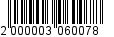 2. Опубликовать настоящее постановление в газете «Майкопские новости» и разместить на официальном сайте Администрации муниципального образования «Город Майкоп».3. Постановление «О внесении изменения в Порядок использования бюджетных ассигнований резервного фонда Администрации муниципального образования «Город Майкоп» вступает в силу со дня его официального опубликования и распространяется на правоотношения, возникшие с 24.02.2022.Глава муниципального образования«Город Майкоп»                                                                       Г.А. МитрофановАдминистрация муниципального образования «Город Майкоп»Республики Адыгея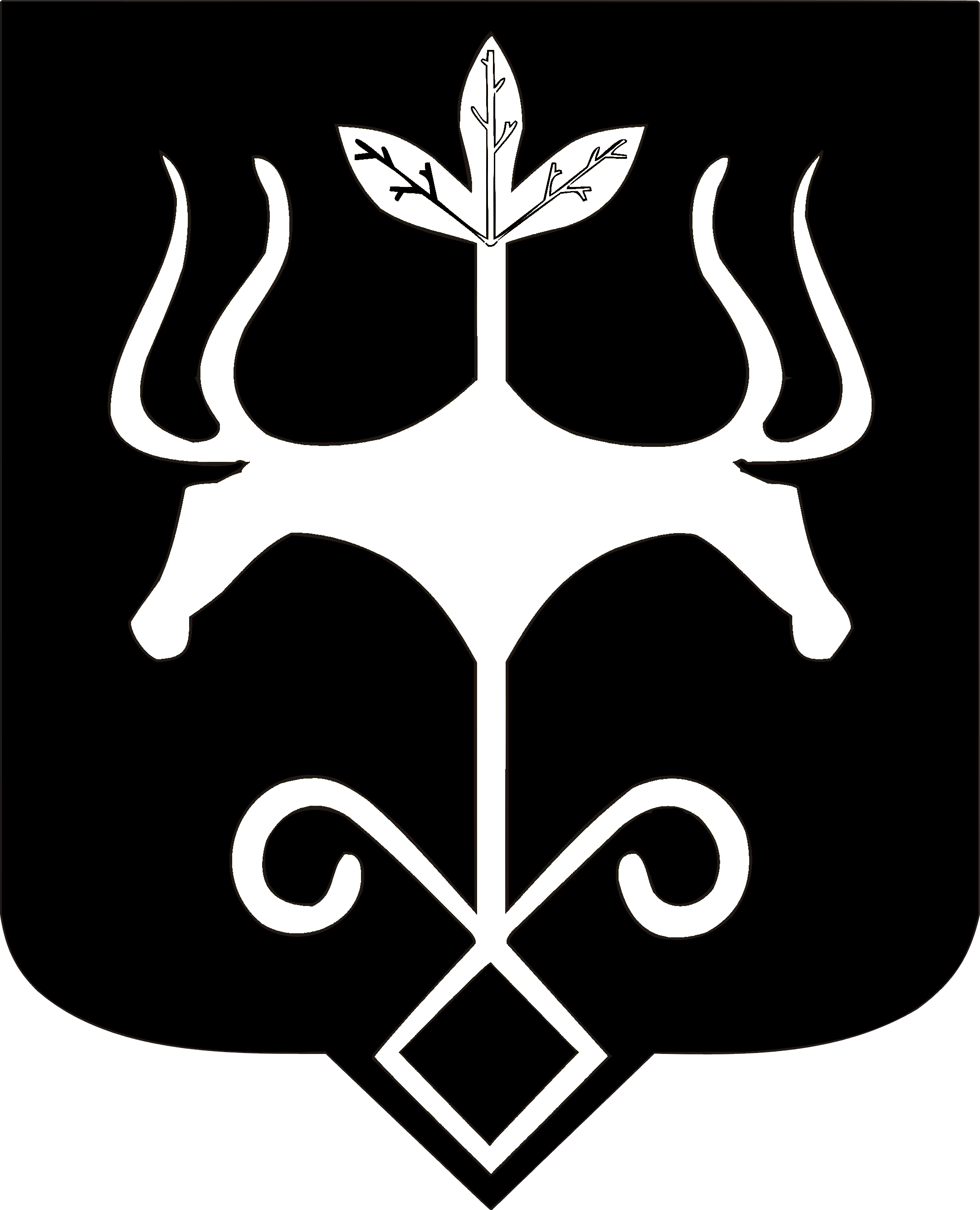 АдыгэРеспубликэммуниципальнэобразованиеу
«КъалэуМыекъуапэ» и Администрацие